Alena Malá
Pivovarská 121, 
602 00 Brno
mobil: 777 777 777
e-mail: mala.a@seznam.cz Obchodní akademie a vyšší odborná škola Brno, Kotlářská, příspěvková organizaceIng. Mgr. Lukáš Zouhar 
ředitel
Kotlářská 9
611 53  BrnoBrno 23. února 2022Žádost o uvolnění z vyučováníVážený pane řediteli,moje dcera Alena Malá, žákyně třídy 1. D, se ve dnech od 12. března do 23. března 2022 zúčastní rodinné dovolené v Řecku. Žádám Vás proto, abyste ji v uvedených dnech uvolnil z vyučování. Beru na vědomí, že si zameškanou učební látku doplní ihned po nástupu do školy.Věřím, že mé žádosti vyhovíte.S pozdravemAlena Malá (vlastnoruční podpis zákonného zástupce nebo zletilého žáka)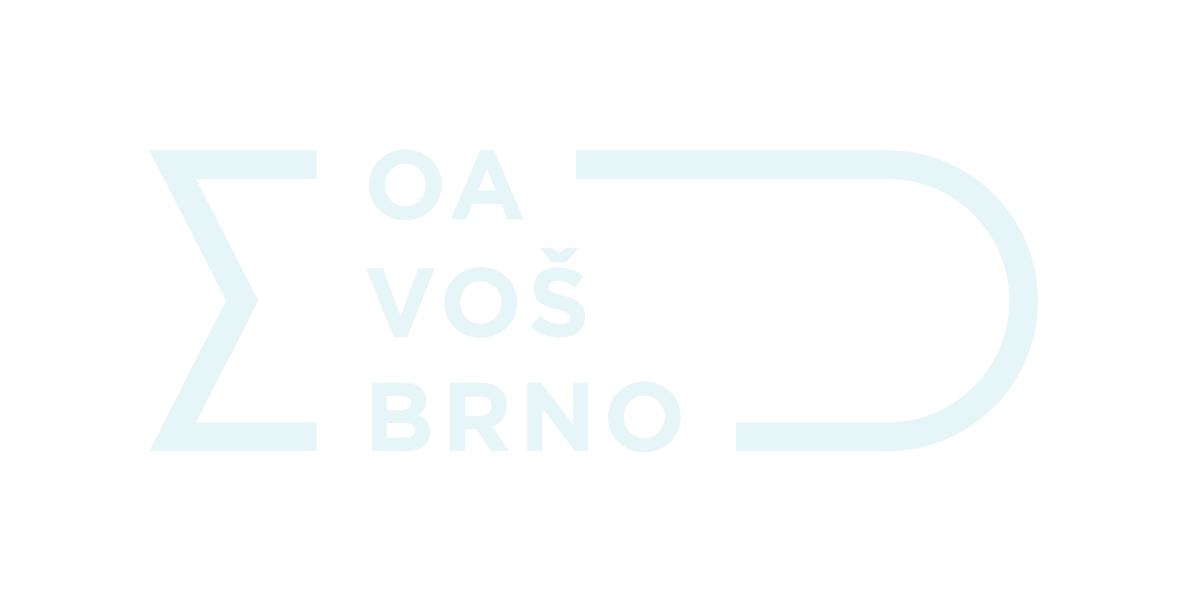 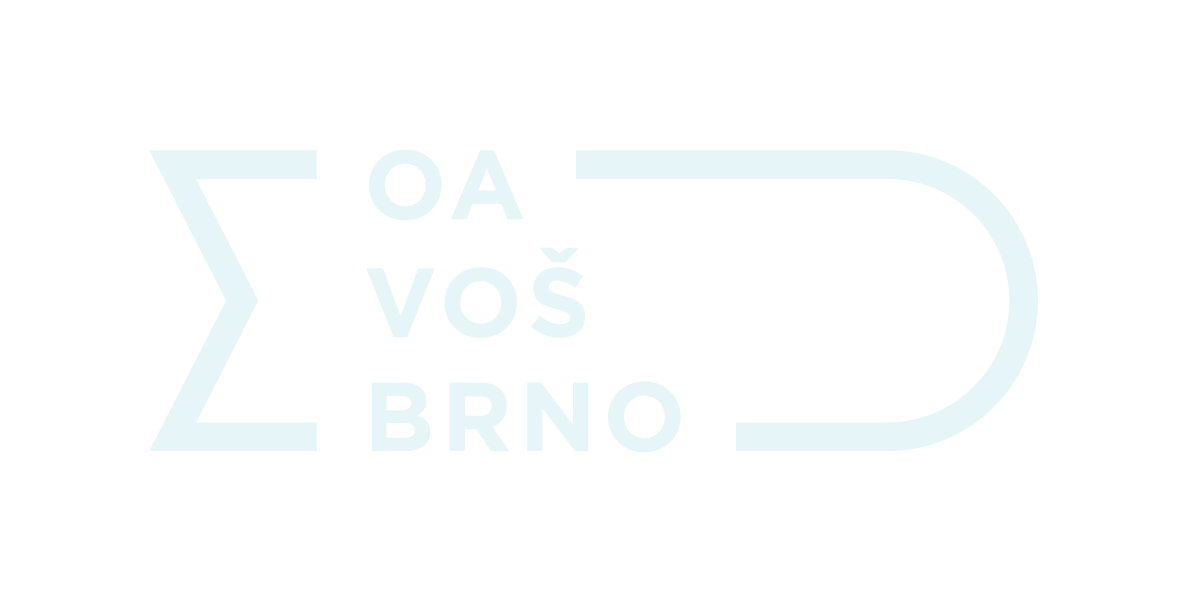 